Curriculum VitaeWzór życiorysu zawodowego przygotowany przez Biuro Karier Wyższej Szkoły Europejskiej Proponowane CV stanowi jedynie wzór i wszelkie modyfikacje i zmiany a także odstępstwa są nie tylko dozwolone, ale i w wielu przypadkach wręcz wskazane.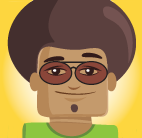 Imię i nazwisko:	Jan KowalskiData urodzenia:	11.11.1987r.Adres:			ul. Westerplatte 11			31-033 KrakówTelefon:		+48 505 606 707Mail: 			jan.kowalski@portal.plWykształcenie10.2009 – 06.2011	Wyższa Szkoła Europejska im ks. Józefa Tischnera w Krakowie			Kierunek studiów: Stosunki międzynarodoweSpecjalizacja: biznes międzynarodowyDoświadczenie zawodowe01.2010 – 09.2011	Wydawnictwo w Krakowie			Stanowisko: Przedstawiciel handlowy w dziale „Literatura Biznesu”Zakres obowiązków: nawiązywanie kontaktów z księgarniami, przyjmowanie i realizacja zamówienia, doradztwo świadczone klientom w zakresie nowości wydawniczych, udział w akcjach promocyjnych02.2011 – 04.2011	Lokalna Firma Handlowa w Krakowie (240 h praktyk studenckich)			Stanowisko: PraktykantZakres obowiązków: obsługa klienta, prace administracyjne, przygotowywanie ofert handlowych, prowadzenie prezentacji sprzedażowychPaszport językowyDyplomy, zaświadczenia lub certyfikatyDoświadczenia językoweDodatkowe informacje			Prawo jazdy Kat BZnajomość obsługi komputera (MS Office, Open Office, Corel Draw)			Szkolenie (16h) „Uniwersalne Techniki  Sprzedaży” 2012			Szkolenie (16h) „Bilans kompetencji zawodowych” 2012ZainteresowaniaMuzyka, Sport (siatkówka, tenis), Psychologia społecznaWyrażam zgodę na przetwarzanie danych osobowych zawartych w mojej ofercie pracy dla potrzeb niezbędnych dla procesu rekrutacji, zgodnie z Ustawą z dnia 29 sierpnia 1997 r. o ochronie danych osobowych (Dz. U. Nr 133, poz. 883, tekst jednolity : Dz. U. z  2002 r. nr 101, poz. 926, z  późn. zmianami).Jan KowalskiRozumienieRozumienieRozumienieRozumienieMówienieMówienieMówienieMówieniePisaniePisanieSłuchanieSłuchanieCzytanieCzytaniePorozumiewanie sięPorozumiewanie sięSamodzielne wypowiadanie sięSamodzielne wypowiadanie sięPisaniePisanieC2Poziom biegłościC1Poziom samodzielnościC2Poziom biegłościC1Poziom biegłościB2Poziom samodzielnościNazwa dyplomu, zaświadczenia lub certyfikatuNazwa instytucji wydającejRokPoziomeuropejskibrakbrakbrakbrakOpisOdDoWakacyjne wyjazdy do UK w celach zarobkowych i edukacyjnychNauka języka angielskiego w szkole podstawowej, średniej oraz na studiach2007200320102004UWAGA!Propozycje dodatkowych podpunktów: Umiejętności, Praktyki i staże, Odbyte szkolenia, Działalność społeczna, Znajomość języków obcych i inne…Paszport językowy: nie jest konieczny w tradycyjnym CV, dlatego można go zastąpić określeniem poziomu językowego w sposób tradycyjny.